DAFTAR PUSTAKALAMPIRANLampiran 1 Dokumentasi pengisian kuisioner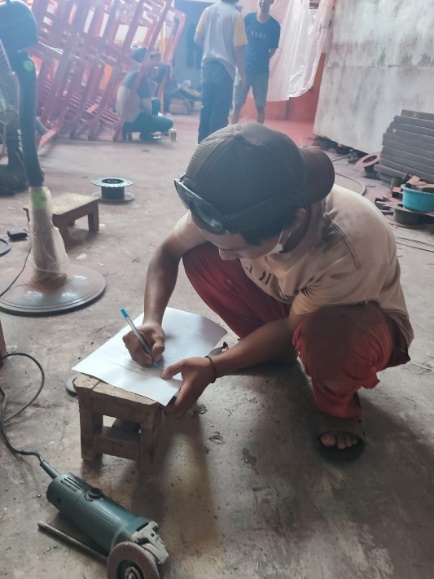 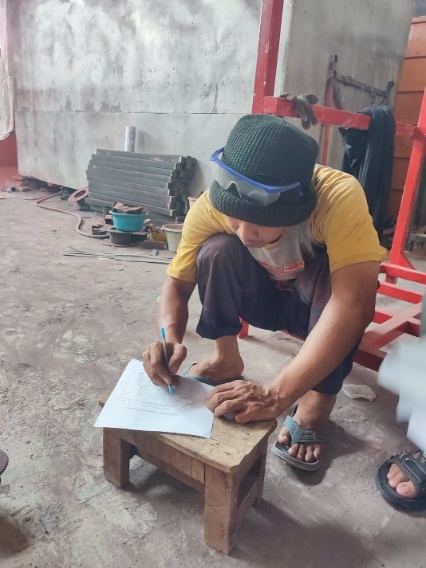 Lampiran 2 lembar kuisioner tingkat kepentingan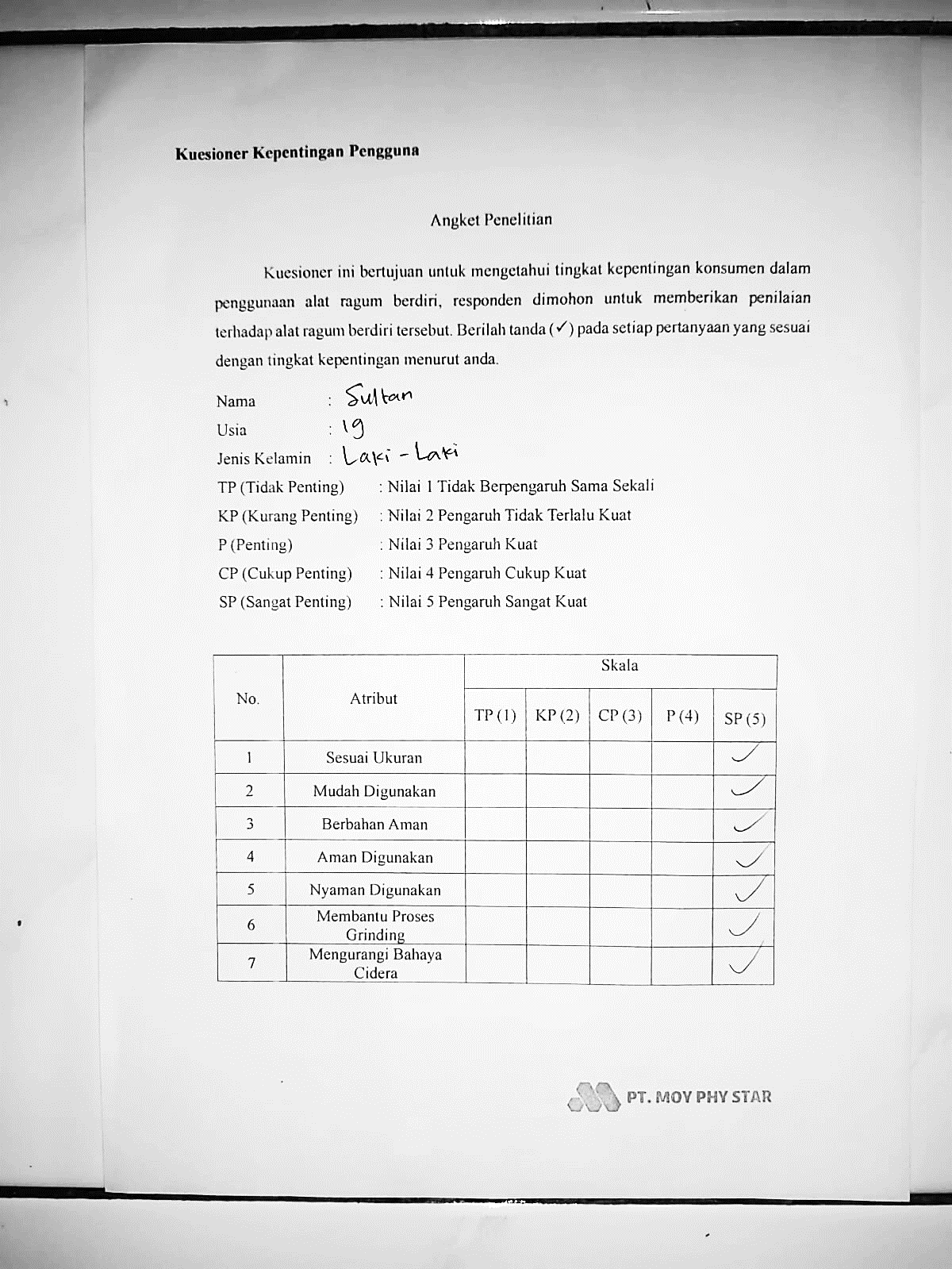 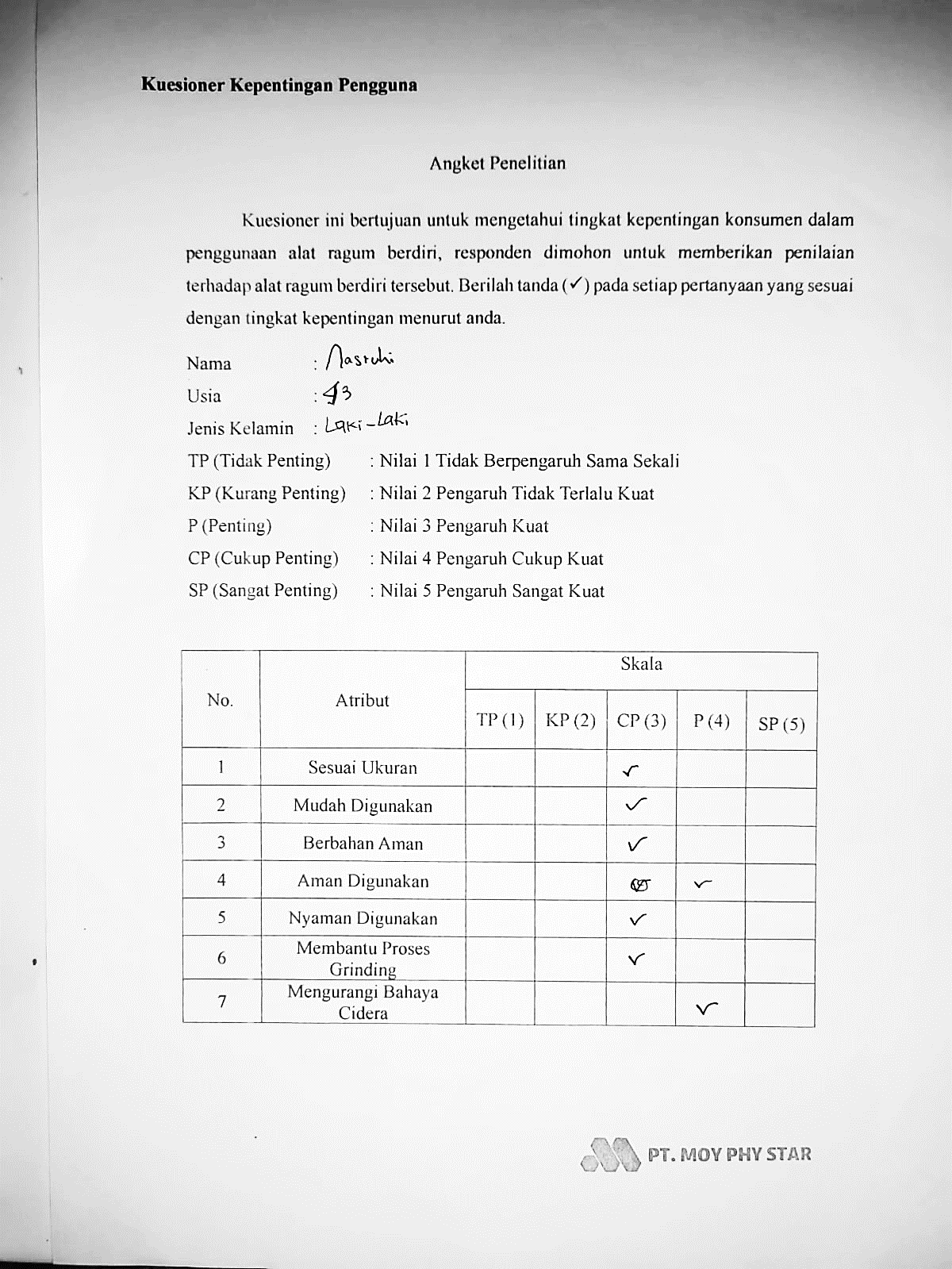 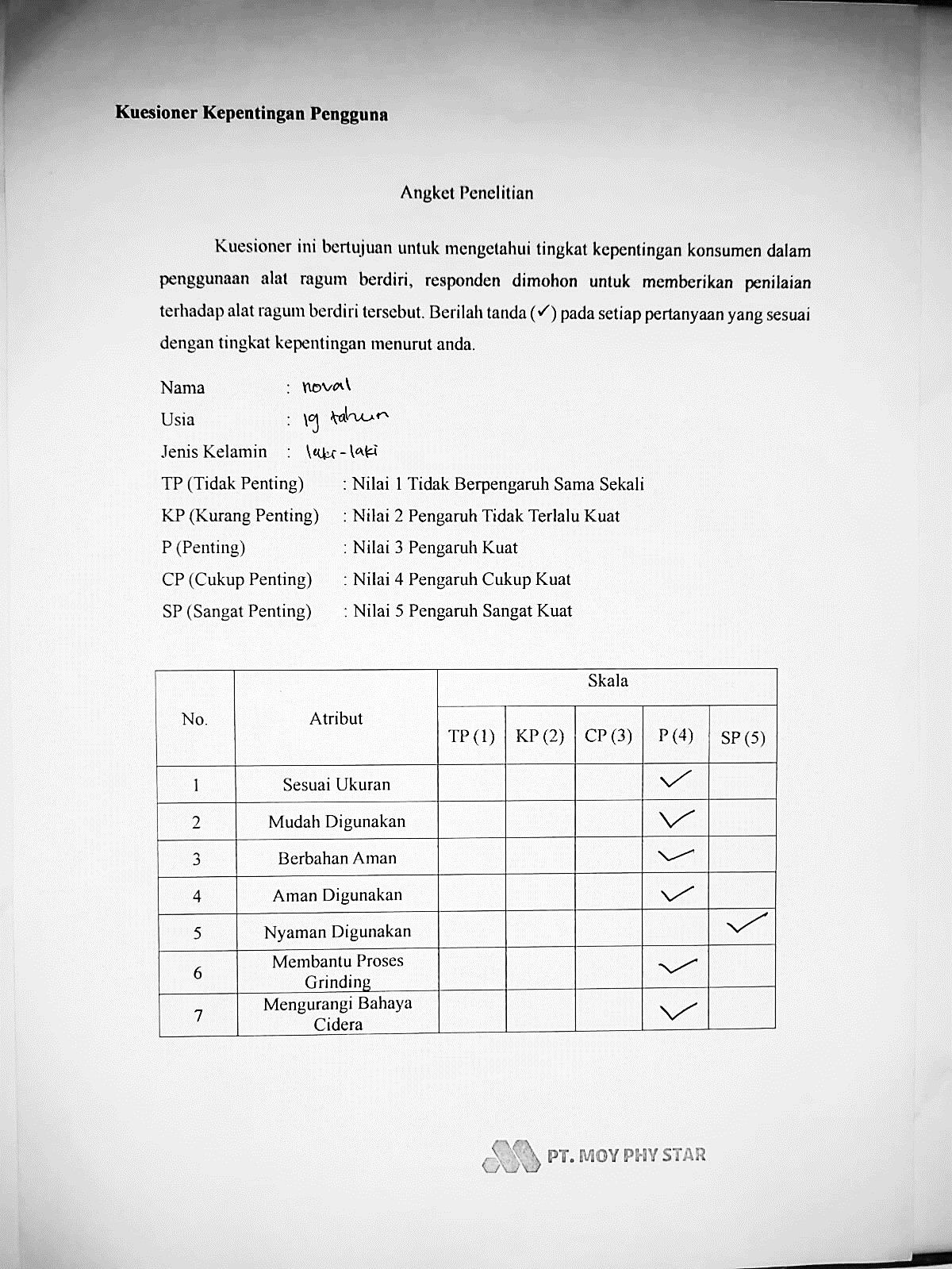 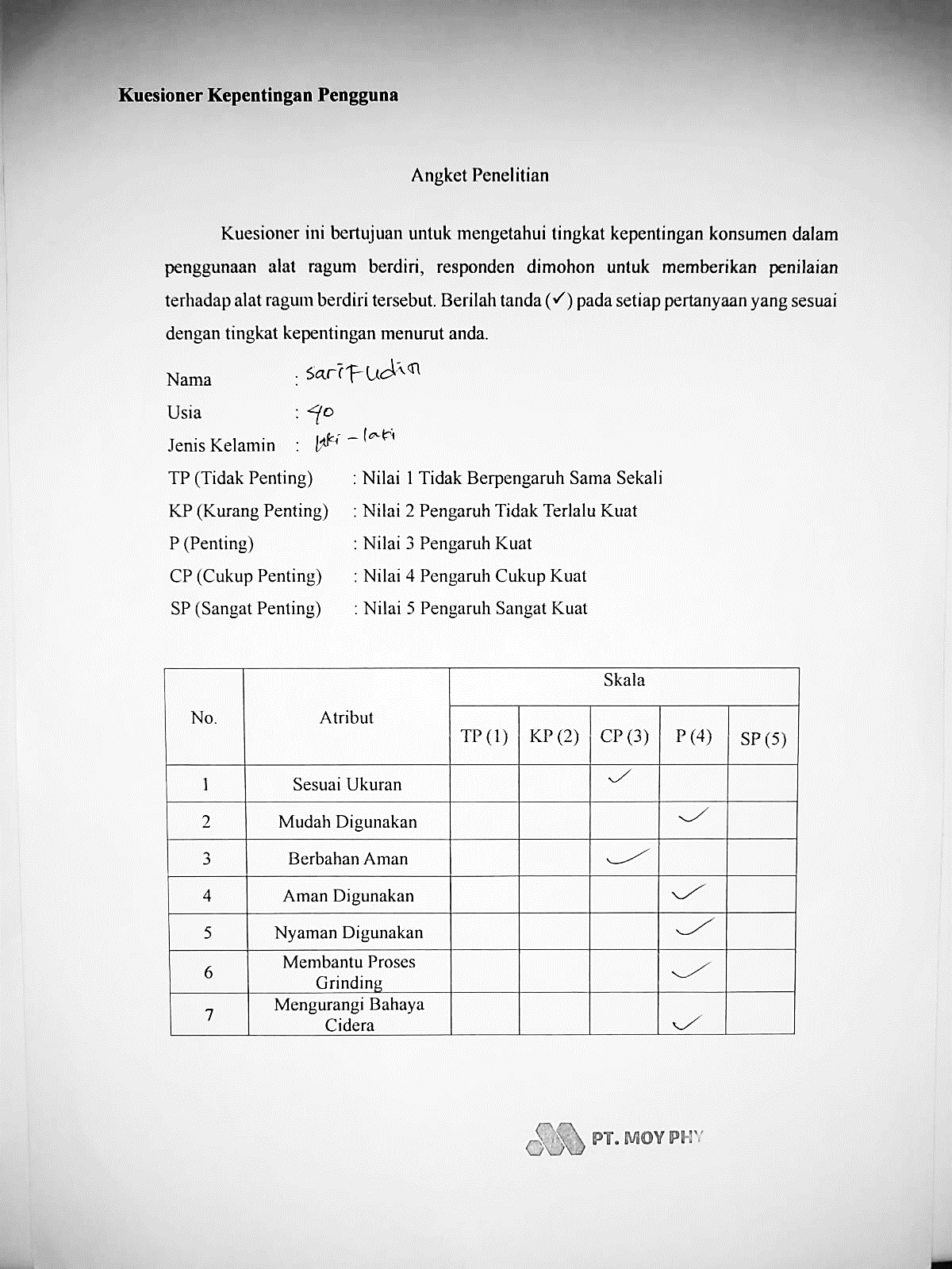 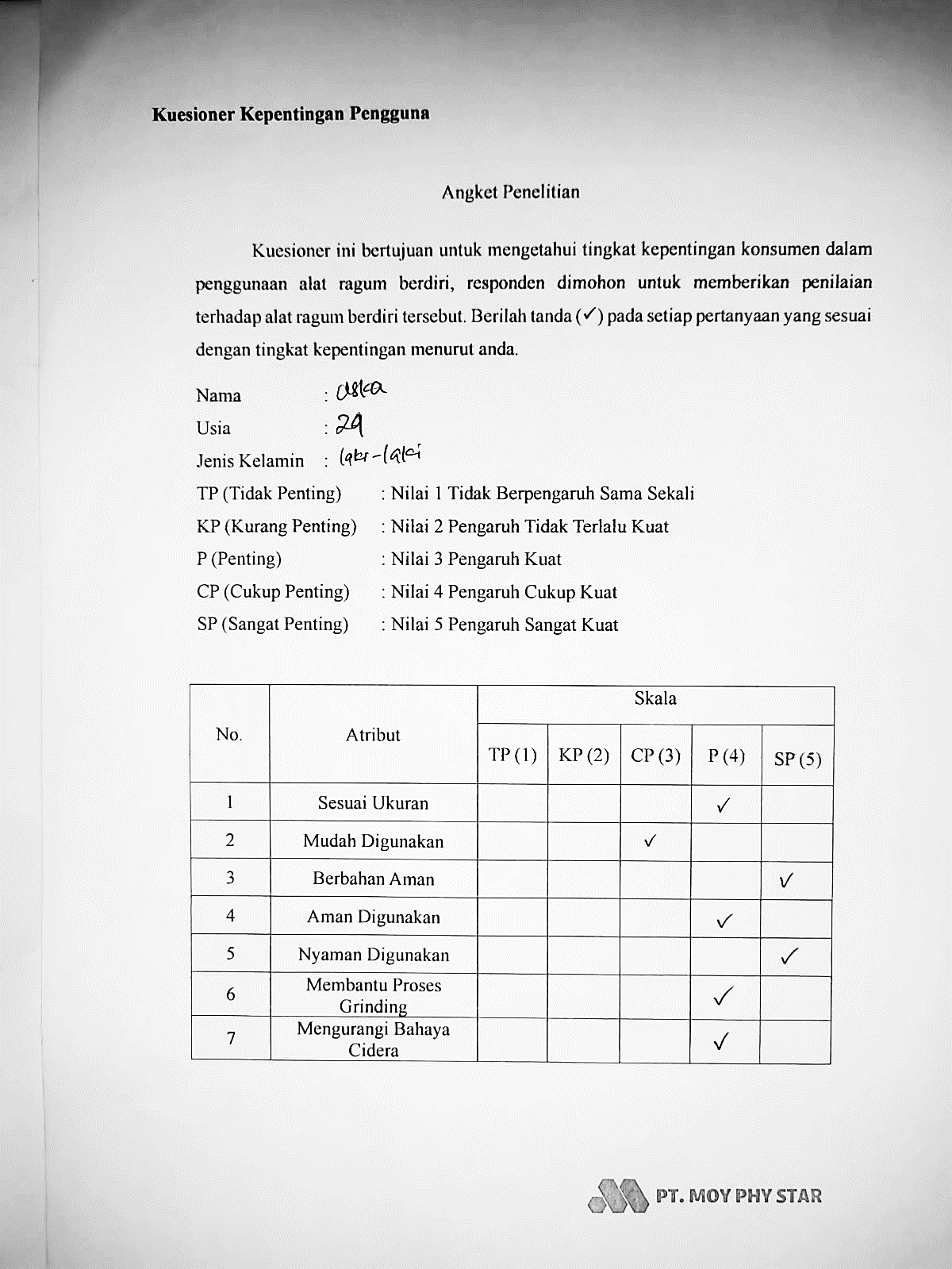 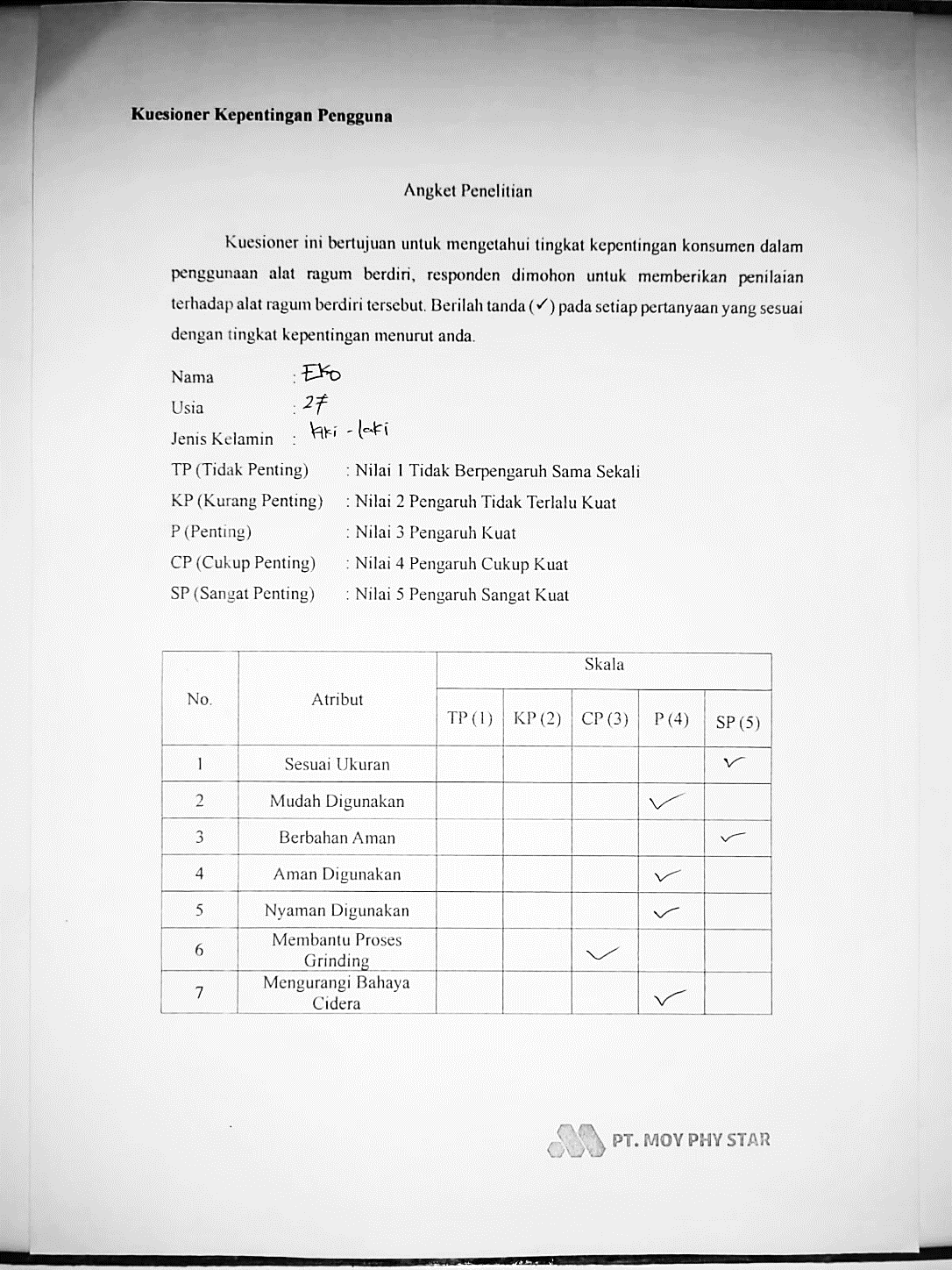 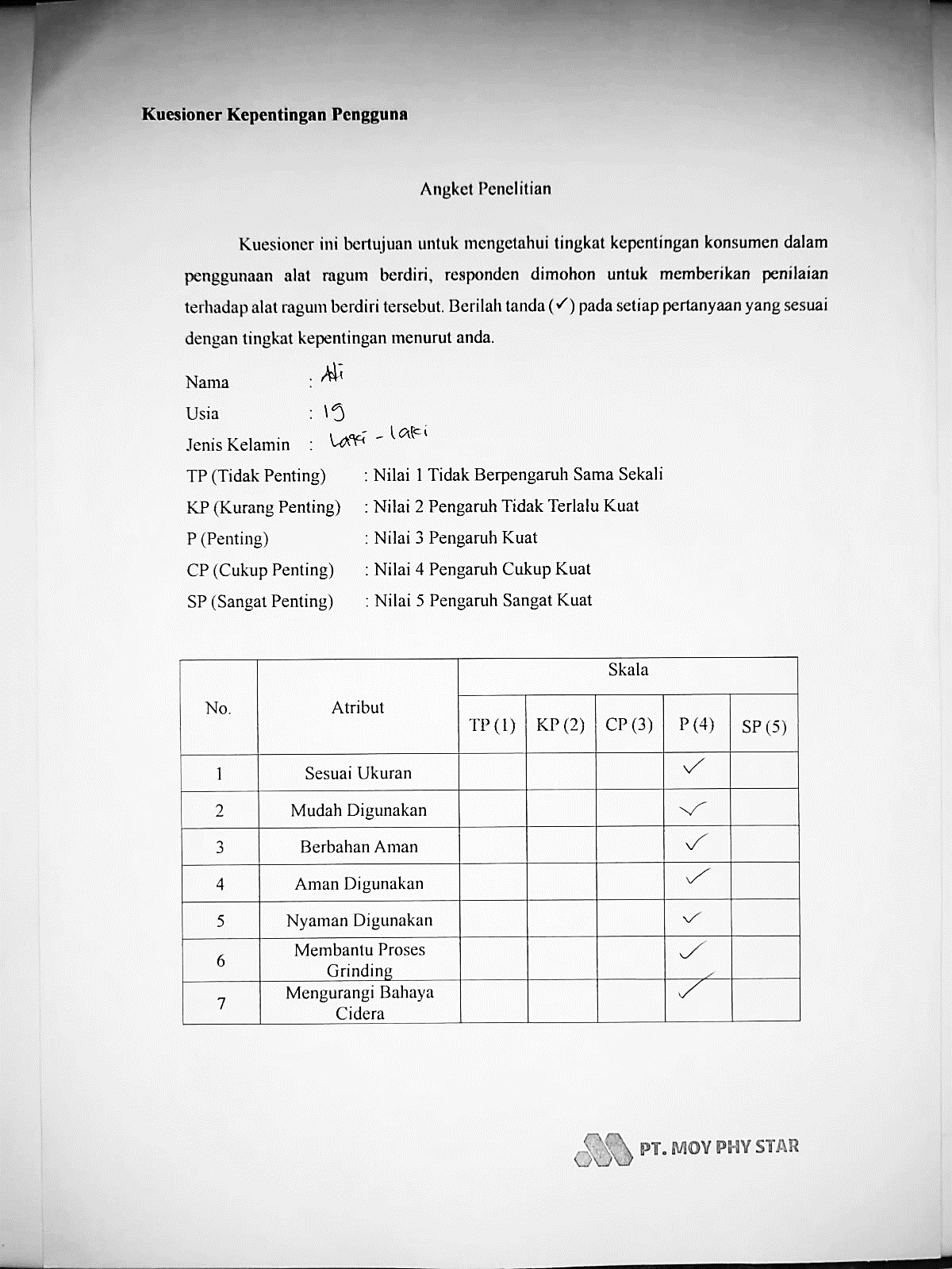 Lampiran 3 Produk Breket Monoshock Aerox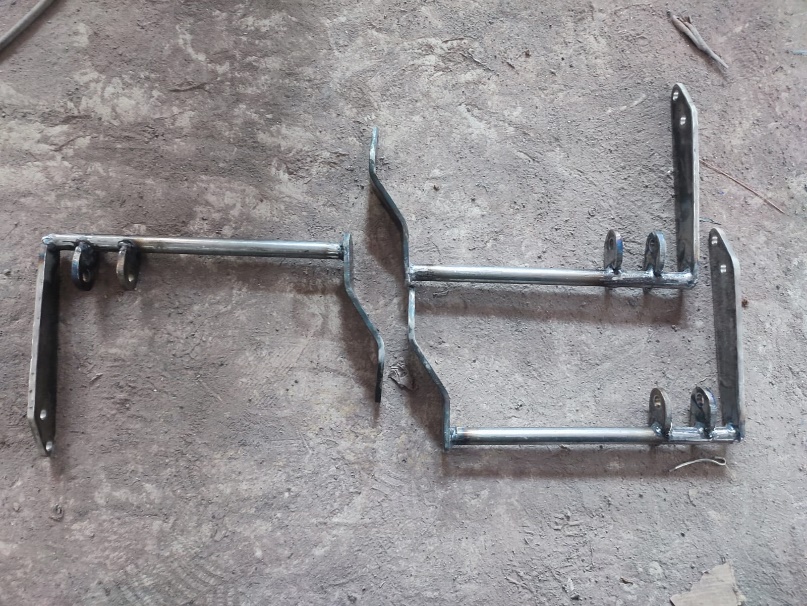 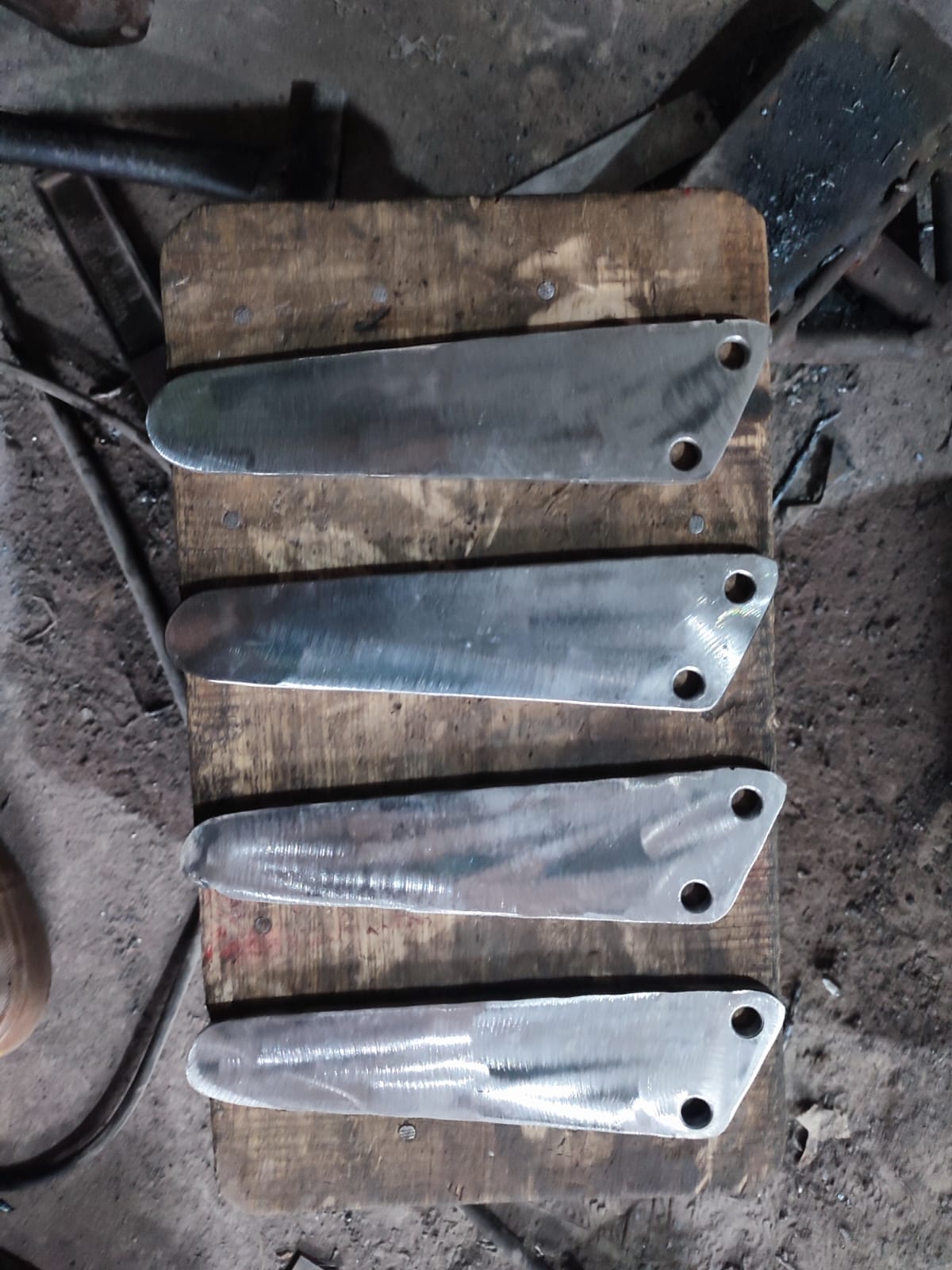 Lampiran 4 Tempat Produksi dan Proses produksi PT. Moy Phy Star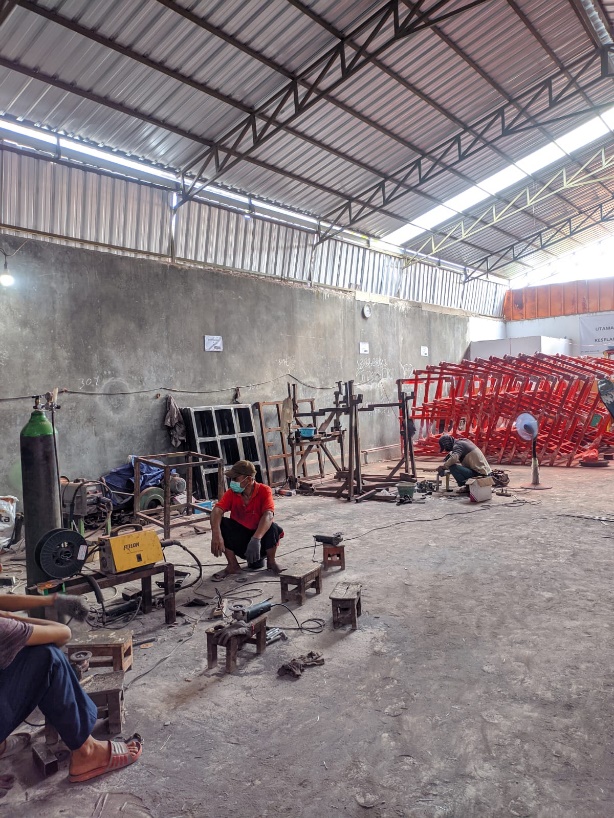 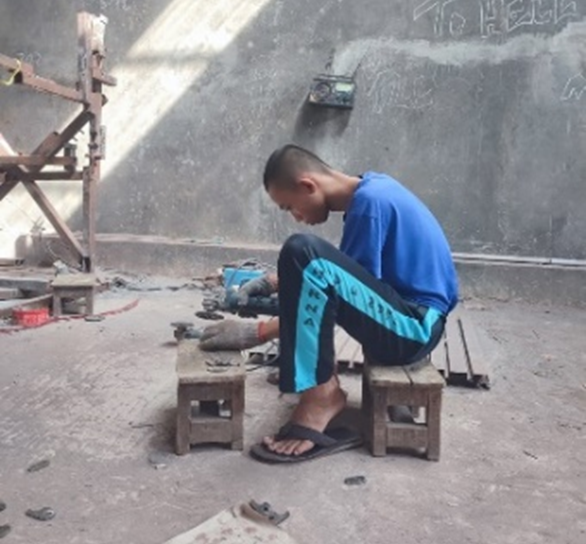 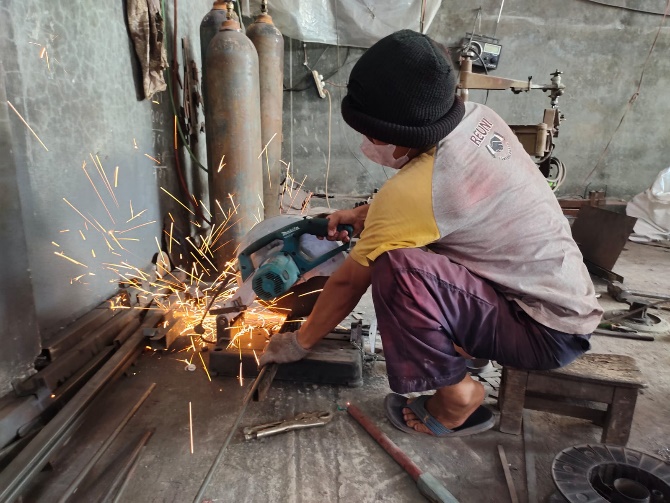 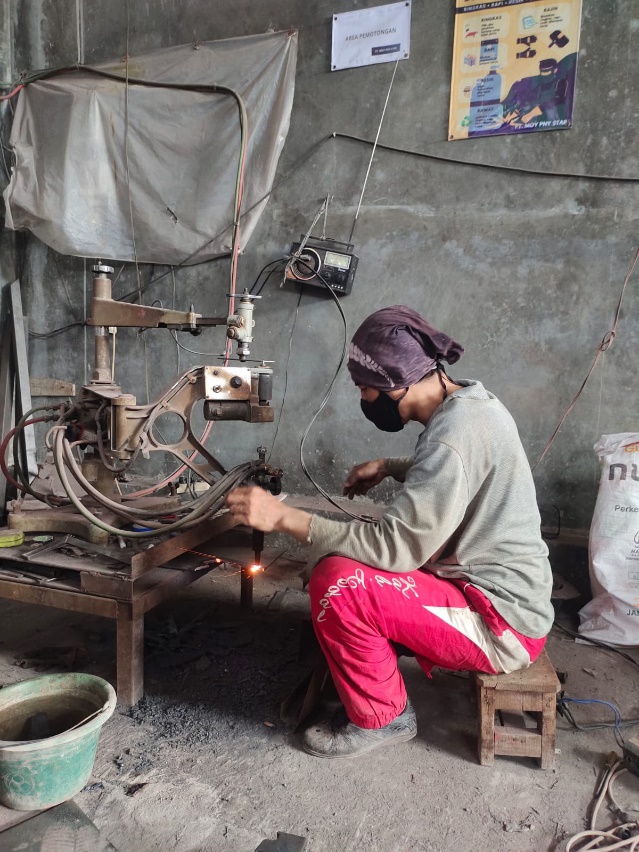 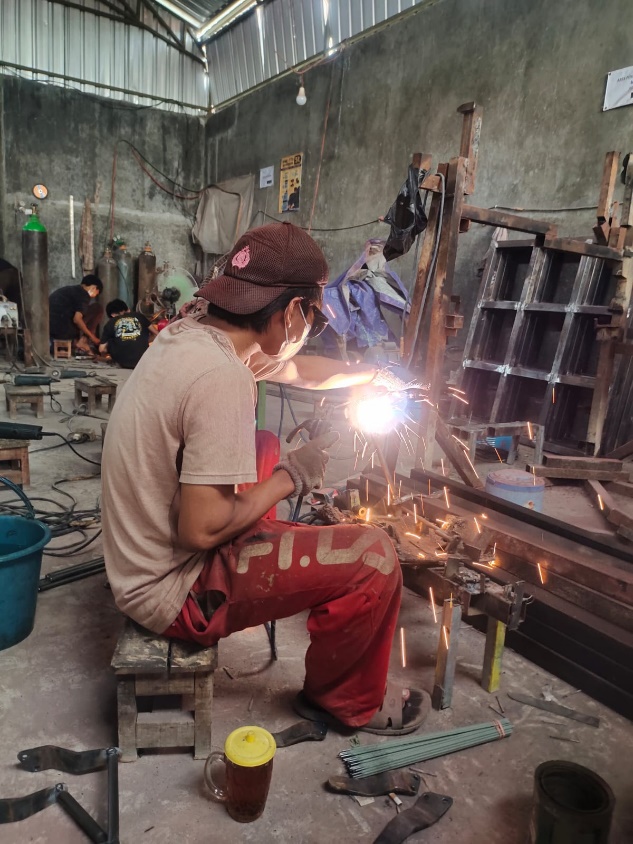 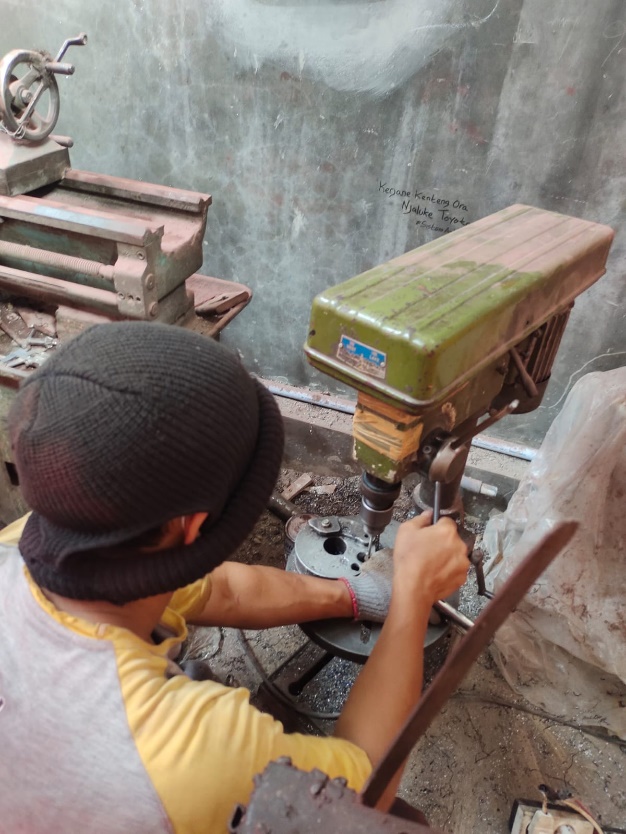 Lampiran 5 Pengukuran Dimensi Antropometri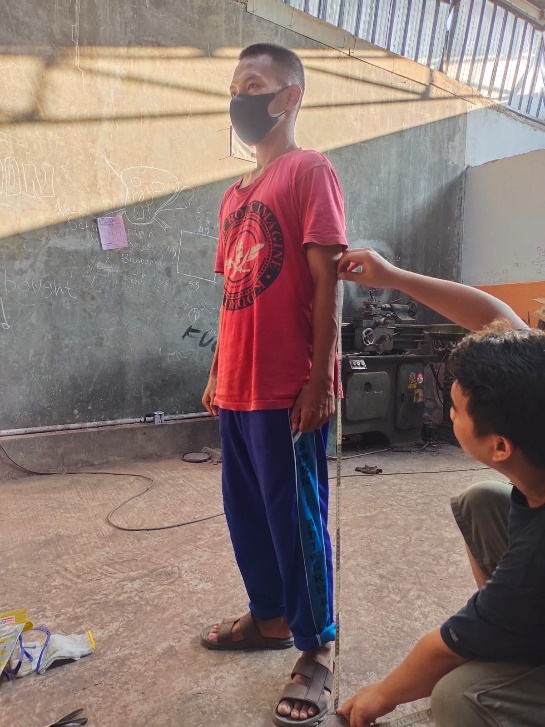 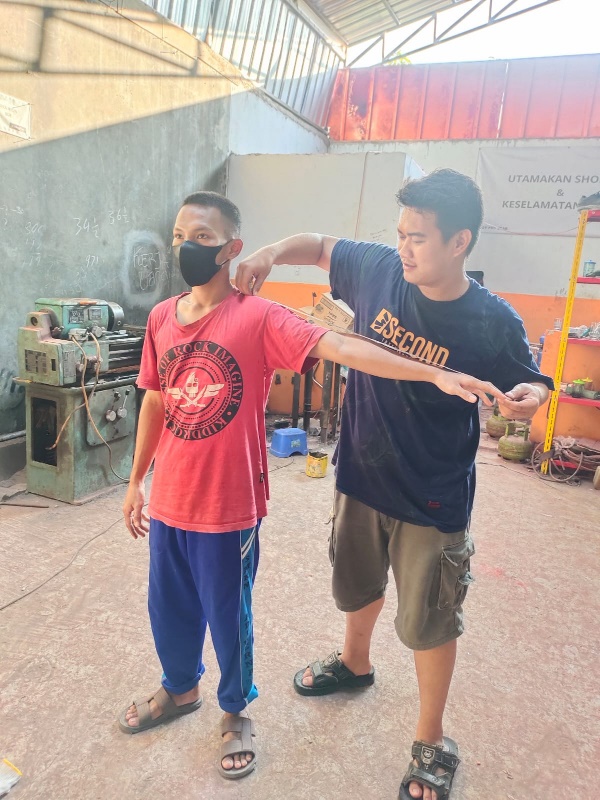 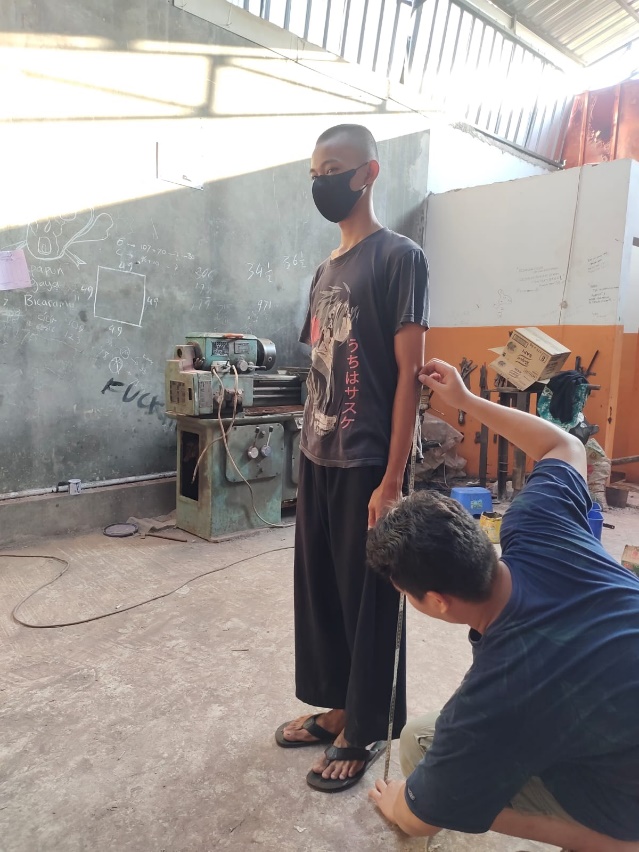 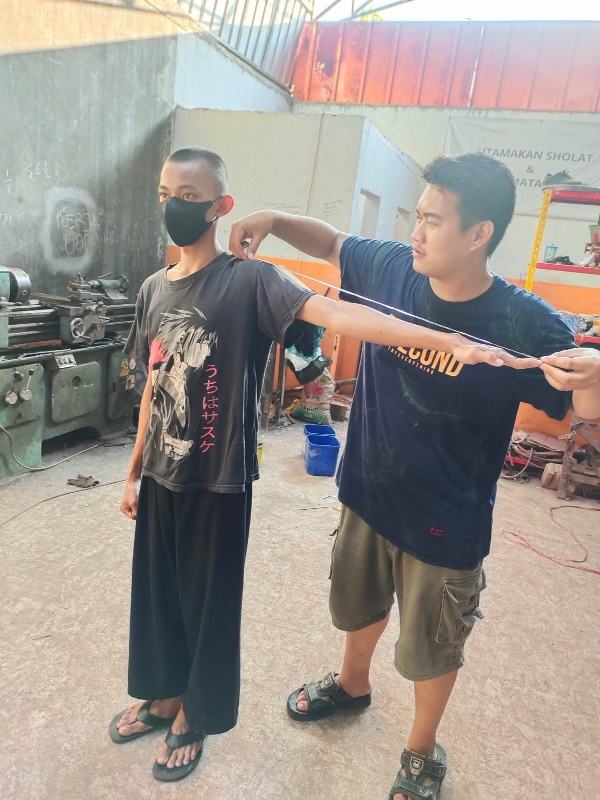 Lampiran 6 Proses Pembuatan Alat Ragum Berdiri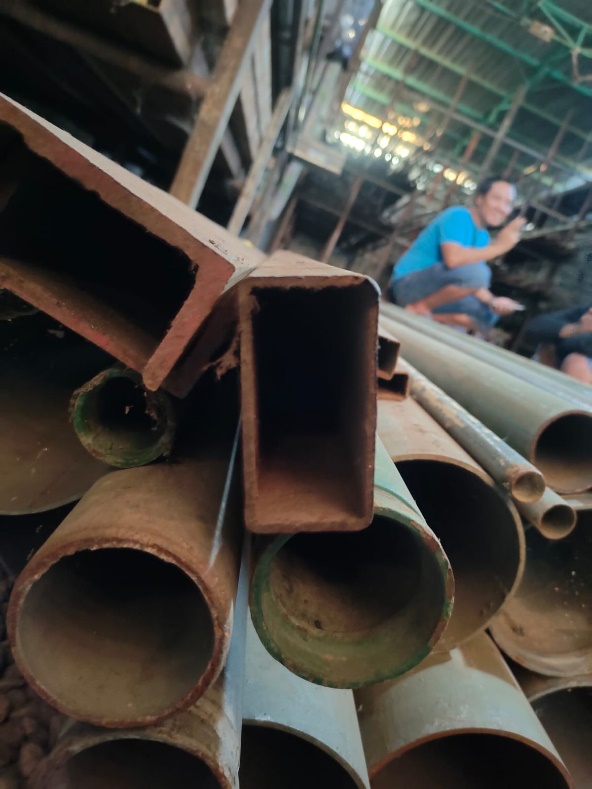 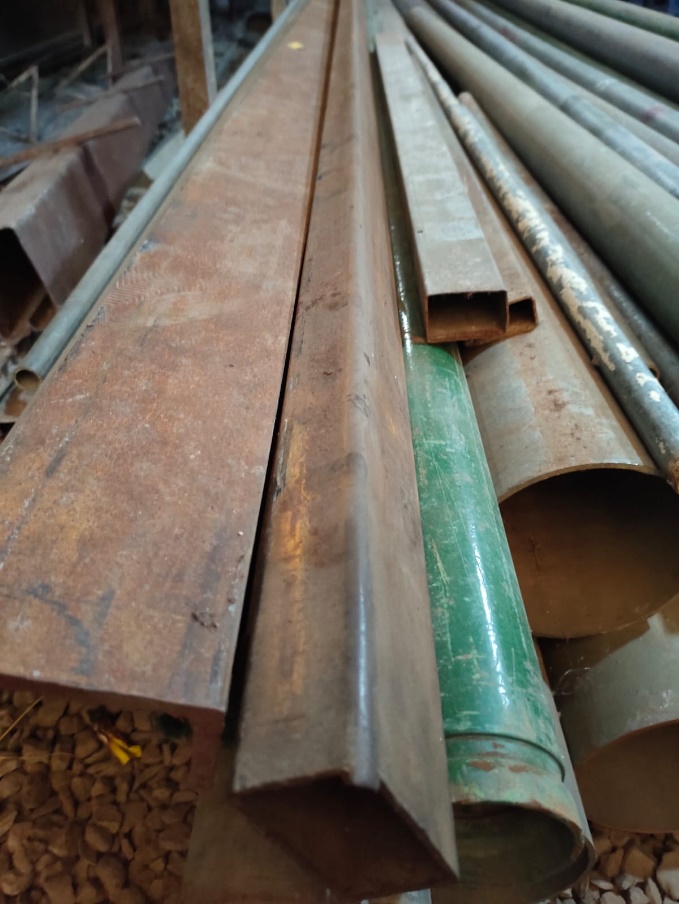 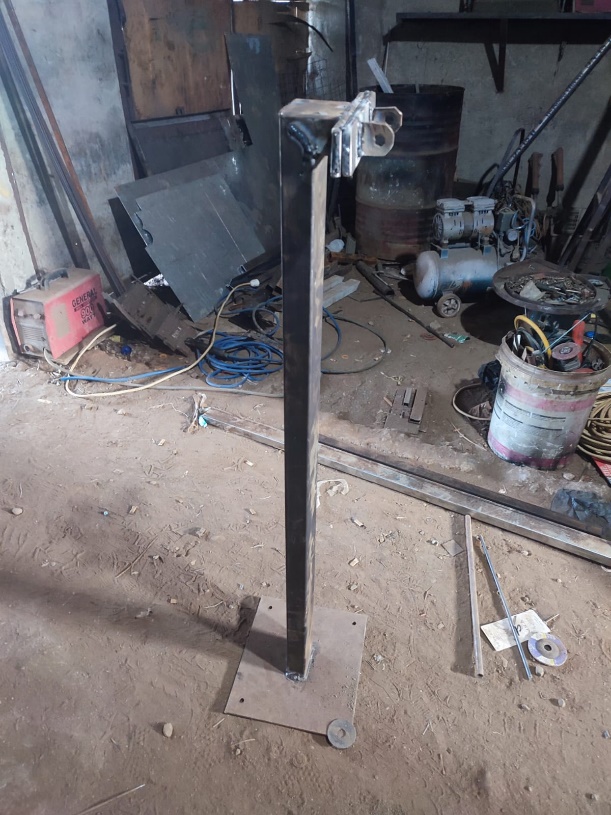 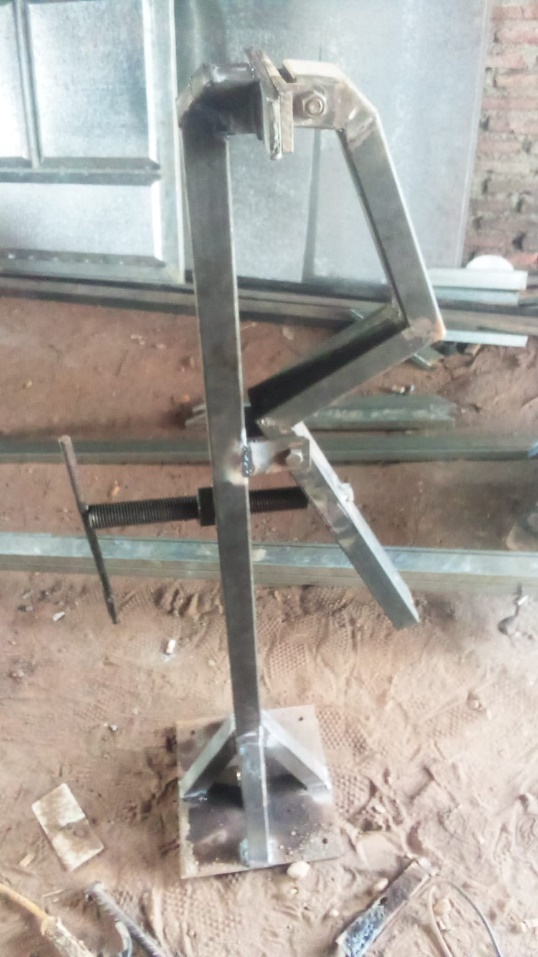 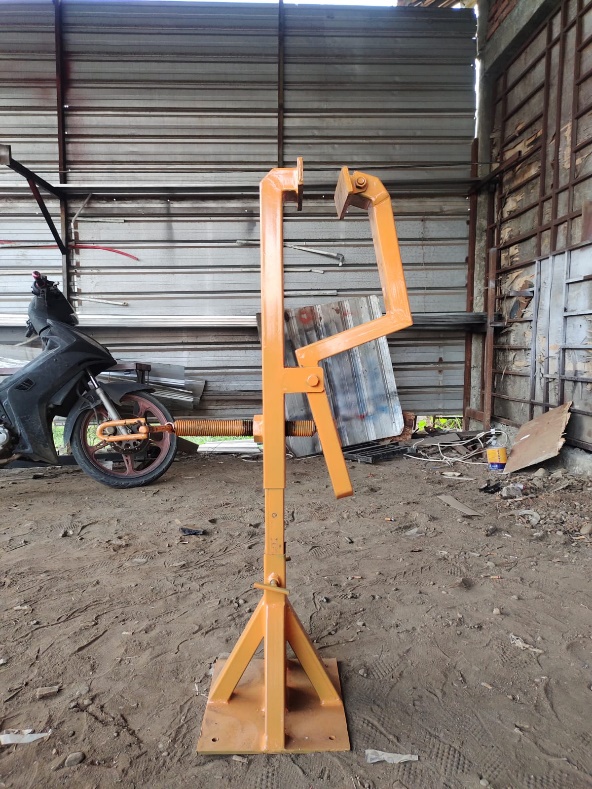 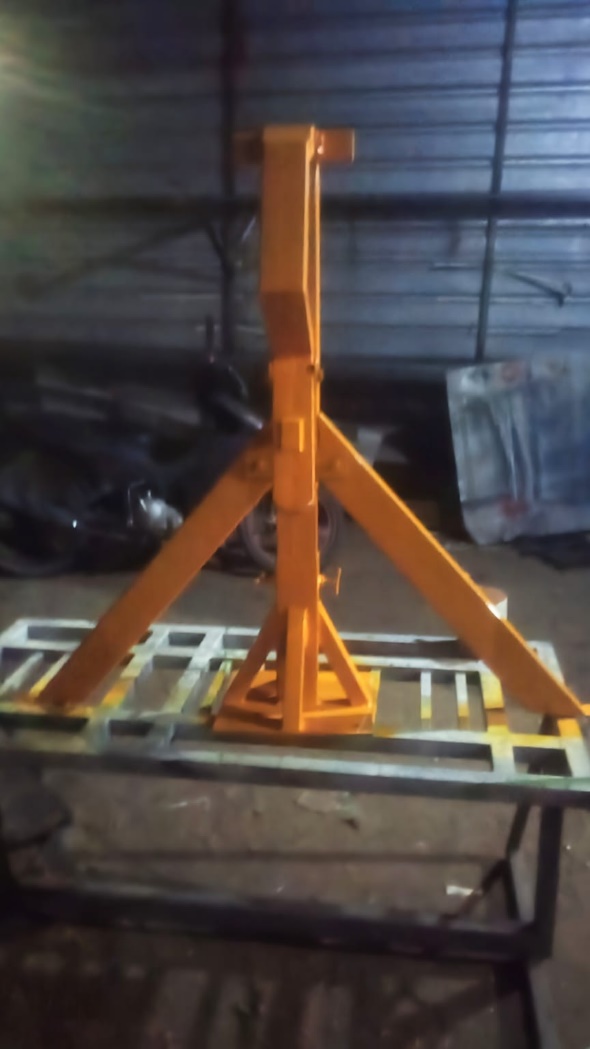 Lampiran 7 Uji pekerja dengan alat bantu yang baru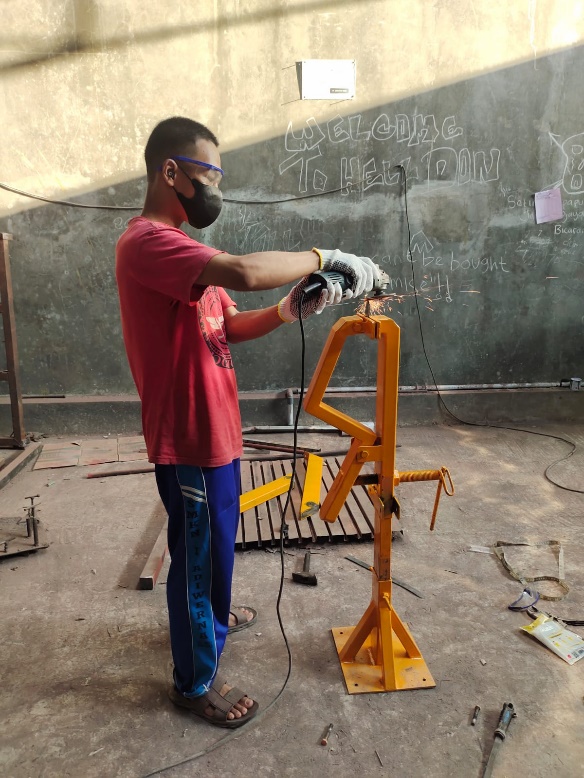 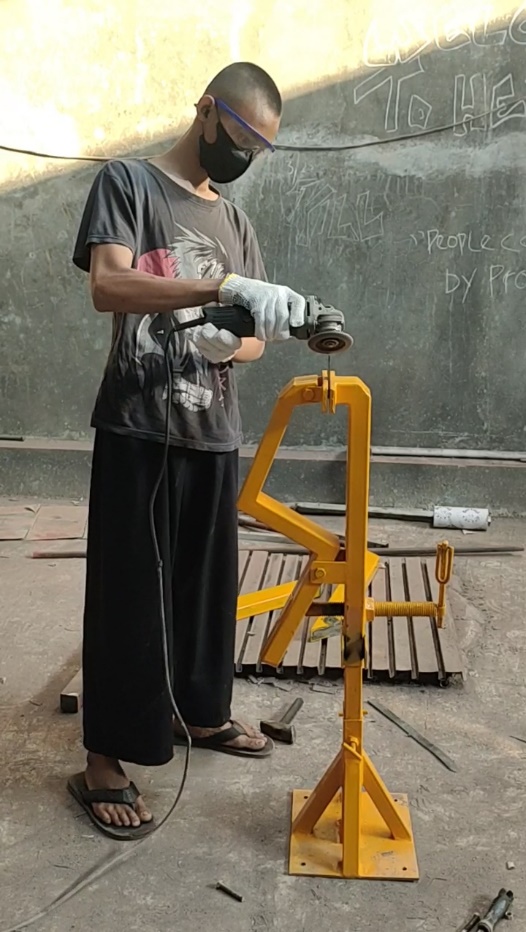 